IntroductionThe response by NHS Staff to the national public health emergency was impressive with numerous examples demonstrating the flexibility of individuals and teams to work outside their traditional specialties and scope of practice, underpinning the “One System” vision and the Quadruple Aim. In line with the Quadruple aim our NHS clinical workforce did what only they can do; that is, health and care staff, volunteers and citizens worked together to deliver clear outcomes, improved health and wellbeing, including a cared for work force.The Covid-19 pandemic is mobilising individuals and teams to form a collective response to a mutual cause aimed at ‘saving lives’. From a workforce perspective a cultural shift is underway resulting in greater co-operation, understanding and respect for the contribution of others. Clinical staff are working across teams in different clinical settings, developing new skills to enhance their practice enabling them to use their professional judgement, knowledge and experience with confidence.  The pandemic has demanded the quick adoption of new ways of working, for example the use of digital technology and the approach to skill mix. Where these new practices are benefitting patient experience and staff satisfaction, clinical outcomes, productivity and environmental impact, we will retain and further develop them as a legacy benefit. Multi-professional team working is pivotal for assessing, planning, delivering and evaluating treatment and care and should be designed around person centred needs assessments. The following Principles aim to support flexible and efficient skill mix and the effective deployment of members of the MPT. The principles have been informed by the AMRC report Developing professional identity in multi-professional teams (2020) and should be read in conjunction with:The Leadership Principles for Health and Social Care in Wales which will be available shortly.The Workforce strategy for Health and Social Care.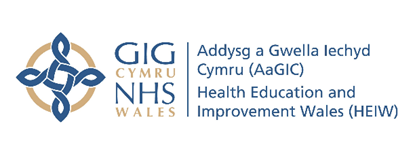 